FORMULAIRE DE PARTICIPATIONPARTICIPATION FORMConférence Internationale sur l'Exploitation des Données Géo-spatiales, CIEDG'2019, les 15 et 16 décembre 2019, CTS, Arzew, AlgérieInternational Conference on the Exploitation of Geospatial Data, CIEDG'2019, December 15 and 16, 2019, CTS, Arzew, AlgeriaPrière d'envoyer ce formulaire renseigné par e-mail à l'adresse ciedg2019@cts.asal.dzPlease send a copy of this form by email to ciedg2019@cts.asal.dzNom / Family Name:Prénoms / Name:	Organisation / Organization:	Adresse professionnelle / Surface Adress:E-mail:				Tél. / Phone:				Mob.:Status / Statut: 		 Enseignant – Chercheur – Professionnel / Teacher-Researcher-Professional  Etudiant /  Student  Autres / Others: Presentation / Présentation :	 Orale / Oral	 Poster	 		 Aucune / NoneThemes / Thèmes : Méthodes d'Analyse de données géo-spatiales / Geo-spatial data analysis methods. Données géo-spatiales appliquées pour l'étude de la Terre solide, de l'Océan et de l'Atmosphère et la surveillance de l'environnement et risques majeurs / Geo-spatial data for the study of Solid Earth, Ocean, Atmosphere, environment monitoring and major risks. Big data et exploration des données géo-spatiales / Big data and exploration of geo-spatial data. Méthodes et outils géo-décisionnels / Geo-decision methods and tools.   Champ de gravité terrestre et ses variations / Earth's gravity field and its variations. Techniques spatiales de positionnement et GNSS / Space positioning techniques and GNSS. Réseaux géodésiques spécifiques / Specific geodetic networks. Normalisation de l'information géo-spatiale / Standardization of geo-spatial information. Cadre intégré de l'information géo-spatiale / The integrated framework of geospatial information. 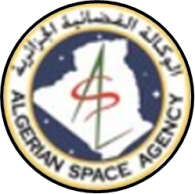 Agence Spatiale AlgérienneCentre des Techniques Spatiales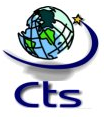 